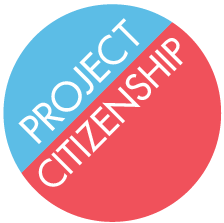 List of Required Documents for Workshop ParticipantsComplete this form and bring it to the workshop with all of the required items listed below.Permanent Resident Card (Green Card)Passport to verify travel to foreign countriesSocial Security Card (optional)Two passport photos with the applicant’s alien number (A-number) written on the back in pencilMoney order in the amount of $680 to USCIS for application feeMoney order in the amount of $595 to USCIS if applicant is 75 or olderDocuments for fee waiver:Letter showing receipt of a means-tested benefit (SNAP/food stamps, MassHealth, etc.)Most recent tax returnList of children’s names, dates of birth, and addressesMarriage and divorce certificates for current and prior marriagesMassachusetts ID or driver’s license (optional)Dates of all trips abroad in the past five (5) years:List of addresses for the past five (5) years:List of employers and/or schools for the past five (5) years:Date you left the U.S.Date you returned to the U.S.Countries to which you traveledStreet Name and NumberCityProvince or StateCountryFromMonth  YearFromMonth  YearToMonth  YearToMonth  YearFull name and address of employerOccupationFromMonth  YearFromMonth  YearToMonth  YearToMonth  Year